N-末端アミノ酸配列分析依頼書（分析担当者宛て）記入日依頼者氏名（所属）E-mail、TEL１、サンプル情報２、サンプルの状態　PVDF膜膜の商品名染色剤の組成　溶液サンプル溶媒の組成　その他３、(任意)  PVDF膜の染色写真など（別紙でもかまいません）４、(任意)  分析目的　　　シークエンス確認、タンパク質の同定、その他（　　　　　）５、最終データ送付の方法（PDF以外をご希望の方はおしらせください。）６、備考予想配列と解析目的は、差し支えない範囲で記入してください。N-末がブロックされている、または量が少ないなどの理由で読めないことがあります。その場合、５残基め以降で解析を中止することがあります。ーーーーーーーーーーーーーーーーーーーーーーーーーーーーーーーーーー（記入例）１、サンプル情報２、サンプルの状態　PVDF膜　A1, A2膜の商品名    Immobilon PSQ (Millipore)染色剤の組成  0.1 mg/ml CBB-R250, 10%メタノール, 7% 酢酸　溶液サンプル B1溶媒の組成  約15% アセトニトリル/0.1% TFA　その他３、(任意) PVDF膜の染色写真など（別紙でもかまいません）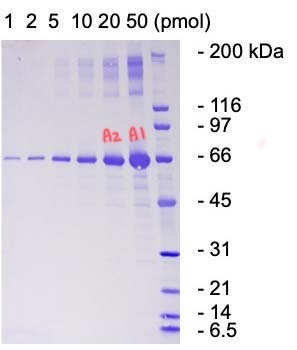 ４、(任意)  分析目的　　　シークエンス確認５、最終データ送付の方法（PDF以外をご希望の方はおしらせください。）郵送を希望。６、備考No.サンプル名総サンプル量(pmol)バンドあたりpmol（溶液の場合は濃度） Mw (kDa).希望する解析残基数予想配列（任意）12345No.サンプル名総サンプル量(pmol)バンドあたりpmol（溶液の場合は濃度） Mw (kDa).希望する解析残基数予想配列（任意）1A150 pmol10pmol/band665DTHKSEIAHR・・・・2A220 pmol20pmol/band6610不明3B110 pmol2 pmol/ul6620不明45